СОБРАНИЕ ДЕПУТАТОВ ВЕСЬЕГОНСКОГО РАЙОНАТВЕРСКОЙ ОБЛАСТИРЕШЕНИЕг. Весьегонск    26.03.2014                                                                                                                №  484Собрание депутатов Весьегонского района решило:Внести в решение Собрания депутатов Весьегонского района Тверской области от 18.12.2013 № 465 «О бюджете Весьегонского района на 2014 год и на плановый период 2015 и 2016 годов» следующие изменения:1. Пункт 1  изложить в новой редакции:«1.Утвердить основные характеристики бюджета Весьегонского района на 2014 год:1) общий объем доходов районного бюджета в сумме  168 892 181,45 рублей;2) общий объем расходов районного бюджета в сумме 179 488 761,98 рублей;3) дефицит районного бюджета в сумме 10 596 580,53 рублей.»2. Пункт 2 изложить в новой редакции:« 2. Утвердить основные характеристики бюджета Весьегонского района на 2015 и 2016 годы:1) общий объем доходов районного бюджета на 2015 год в сумме 164 456 640 рублей и на 2016 год 171 015 200 рублей;2) общий объем расходов районного бюджета на 2015 год в сумме 164 456 640 рублей, в том числе условно утвержденные расходы 2 295 909 рублей и на 2016 год в сумме 161 015 200 рублей, в том числе условно утвержденные расходы 4 387 915 рублей;3) дефицит районного бюджета на 2015 год равный нулю и профицит районного бюджета на 2016 год в сумме 10 000 000 рублей.»3.Приложение 1 к решению Собрания депутатов Весьегонского района «Источники финансирования дефицита районного бюджета Весьегонского района на 2014 год и на плановый период 2015 и 2016 годов» изложить в новой редакции, согласно приложению 1 к настоящему решению.4. Приложение11 к решению Собрания депутатов Весьегонского района «Прогнозируемые доходы районного бюджета Весьегонского района Тверской области по группам, подгруппам, статьям, подстатьям и элементам доходов классификации доходов местных бюджетов Российской Федерации на 2014 год и на плановый период 2015 и 2016 годов» изложить в новой редакции, согласно приложению 2 к настоящему решению5.Приложение 12 к решению Собрания депутатов  Весьегонского района «Функциональная структура расходов районного бюджета на 2014 год и на плановый период 2015 и 2016 годов» изложить в новой редакции, согласно приложению 3 к настоящему решению;6.Приложение 13 к решению Собрания депутатов Весьегонского района  «Ведомственная структура расходов районного бюджета на 2014 год и на плановый период 2015 и 2016 годов» изложить в новой редакции, согласно приложению  4 к настоящему решению; 7. Приложение 14 к решению Собрания депутатов Весьегонского района  «Функциональная структура расходов районного бюджета  в разрезе разделов, подразделов, целевых статей и видов расходов  на 2014 год и на плановый период 2015 и 2016 годов» изложить в новой редакции, согласно приложению 5 к настоящему решению.8. Приложение 15 к решению Собрания депутатов Весьегонского района «Расходы районного бюджета на реализацию муниципальных программ и непрограммных видов деятельности в разрезе главных распорядителей на 2014 год и на плановый период 2015 и 2016 годов»  изложить в новой редакции, согласно приложению 6 к настоящему решению.9. Приложение 16 к решению Собрания депутатов Весьегонского района  «Расходы районного бюджета по целевым статьям (муниципальным программам и непрограммным направлениям деятельности) и главным распорядителям средств районного бюджета на 2014 год и на плановый период 2015 и 2016 годов» изложить в новой редакции,  согласно приложению 7 к настоящему решению.10. Приложение 19 к решению Собрания депутатов Весьегонского района « Программа внутренних заимствований Весьегонского района на 2014 год» изложить в новой редакции,  согласно приложению 8 к настоящему решению.11. Приложение 20 к решению Собрания депутатов Весьегонского района  «Программа внутренних заимствований Весьегонского района на 2015-2016 годы» изложить в новой редакции,  согласно приложению 9 к настоящему решению.12. Подпункт 6 пункта 21 решения Собрания депутатов Весьегонского района изложить в новой редакции:«6) субвенции бюджетам муниципальных районов и городских округов для осуществления государственных полномочий по обеспечению благоустроенными жилыми помещениями специализированного жилищного фонда детей-сирот, детей, оставшихся без попечения родителей, лиц из их числа по договорам найма специализированных жилых помещений на 2014 год 1 834 728 рублей, на 2015 год 6 115 800 рублей, на 2016 год 2 446 300 рублей;».13. Пункт 32 решения Собрания депутатов Весьегонского района изложить в новой редакции «Администрация Весьегонского района вправе привлекать бюджетные кредиты из областного бюджета, предельная сумма бюджетного кредита Весьегонскому району не может превышать лимита заимствований, установленного Программой муниципальных внутренних заимствований Весьегонского района на 2014 год и на плановый период 2015 и 2016 годов».14. Пункт 36 решения Собрания депутатов Весьегонского района изложить в новой редакции:« Установить верхний предел муниципального внутреннего долга Весьегонского района на 1 января 2015 года в размере 10 000 000 рублей, в том числе верхний предел долга по муниципальным гарантиям Весьегонского района в размере равным нулю.Установить объем расходов на обслуживание муниципального долга Весьегонского района Тверской области в 2014 году в сумме 622 500 рублей.Установить предельный объем муниципального долга Весьегонского района на 2014 год в сумме 17 285 800 рублей.»15. Пункт 37 решения Собрания депутатов Весьегонского района изложить в новой редакции:« Установить верхний предел муниципального внутреннего долга Весьегонского района на 1 января 2016 года в размере 10 000 000 рублей, в том числе по муниципальным гарантиям Весьегонского района в размере равным нулю.   Установить объем расходов на обслуживание муниципального долга Весьегонского района Тверской области в 2015 году в сумме 550 000 рублей.Установить предельный объем муниципального долга Весьегонского района на 2015 год в сумме 14 604 600 рублей.»16. Пункт 38 решения Собрания депутатов Весьегонского района изложить в новой редакции:«Установить верхний предел муниципального внутреннего долга Весьегонского района на 1 января 2017 года в размере, равном нулю, в том числе по муниципальным гарантиям Весьегонского района в размере равном нулю.Установить объем расходов на обслуживание муниципального долга Весьегонского района Тверской области в 2016 году в сумме 550 000 рублей.Установить предельный объем муниципального долга Весьегонского района на 2016 год в сумме 20 719 650 рублей.»17. Пункт 43 решения Собрания депутатов Весьегонского района изложить в новой редакции:«Глава администрации не вправе принимать в 2014-2016 годах решения об увеличении численности муниципальных служащих, работников муниципальных казенных учреждений и работников муниципальных бюджетных учреждений Весьегонского района, за исключением случаев, связанных с увеличением объема полномочий и функций органов муниципального управления, обусловленных изменениям федерального законодательства и законодательства Тверской области.Увеличить  с 1 января 2014 года на 5.5 процентов:а) размеры окладов денежного содержания по должностям муниципальной службы Весьегонского района;б) размеры должностных окладов работников муниципальных органов, замещающих должности, не являющиеся должностями муниципальной службы.»18. Настоящее решение вступает в силу со дня его принятия  и подлежит официальному опубликованию  в газете «Весьегонская жизнь».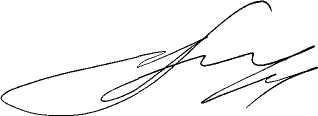      Глава района                                                                    А.В. ПашуковО внесении изменений и дополнений в решение Собрания депутатов Весьегонского района от 18.12.2013 № 465